鶴見区自治連合会５月定例会結果報告日時　令和６年５月17日（金）午後２時　　　　　　　　　　　　　　　　　　　　　 会場　鶴見区役所８号会議室 　 Ⅰ.横浜市町内会連合会５月定例会結果報告Ⅱ.鶴見区自治連合会関係議題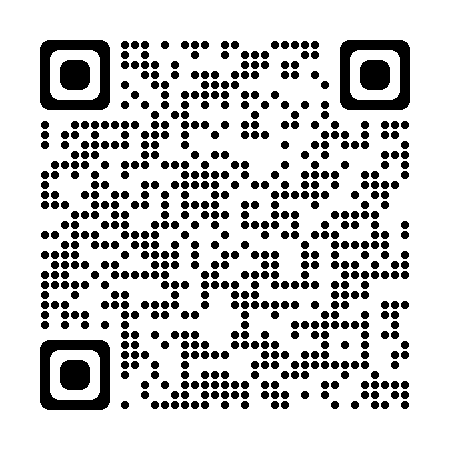 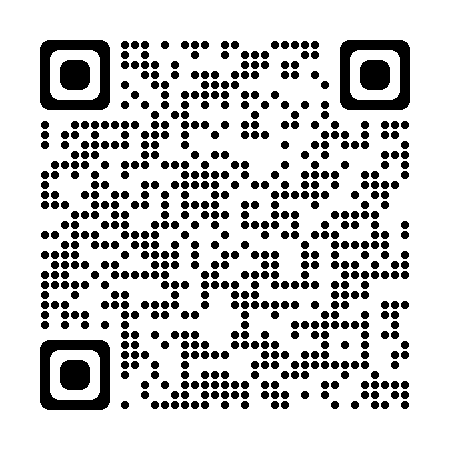 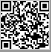 　　　　　　　　　　　　　　（事務局）鶴見区役所地域振興課地域振興係 電話：510-1687 FAX:510-1892メール：tr-chikatsu@city.yokohama.jpⅠ　横浜市町内会連合会５月定例会結果報告１．GREEN×EXPO 2027 地域説明会の開催について  「GREEN×EXPO 2027」の開催に向けて、市民の皆さまと一緒に機運を高めていくため、自治会町内会や公園愛護会等、地域活動にご尽力いただいている皆様を対象とした「GREEN×EXPO 2027」説明会を各区で開催します。≪鶴見区開催概要≫　日時:：８月２日（金）　14時～15時　場所：サルビアホール　４階ホール　※詳細については６月区連会にて依頼予定◎問合せ先　脱炭素・GREEN×EXPO推進局　GREEN×EXPO推進課　TEL 671-4627２. エコハマ（横浜市エコ家電応援キャンペーン第２弾）について令和６年６月から、エコハマ（横浜市エコ家電応援キャンペーン第２弾）を実施します。広報チラシを自治会町内会の掲示板に掲出いただき、市民の皆様への周知にご協力くださいますようお願いいたします。◎問合せ先　脱炭素・GREEN×EXPO推進局　脱炭素ライフスタイル推進課　TEL 671-2661３．第９期 横浜市高齢者保健福祉計画・介護保険事業計画・認知症施策推進計画（よこはまポジティブエイジング計画）の策定について令和６年度から始まる「よこはまポジティブエイジング計画」を策定しました。本市の高齢者に関する保健福祉事業や介護保険制度、認知症施策を合わせた３年間の計画です。計画の推進にご理解、ご協力をお願いします。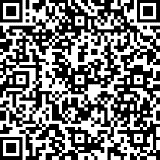 パンフレットを区役所、地域ケアプラザ、地区センター等で配布しています。◎問合せ先　鶴見区役所　高齢・障害支援課高齢者支援担当　TEL 510-1775４．第５期横浜市地域福祉保健計画の策定報告について 2024（令和６）年度から2028（令和10）年度を計画期間とする第５期横浜市地域福祉保健計画（愛称：よこはま笑顔プラン）が策定されましたので、ご報告させていただきます。◎問合せ先　鶴見区役所　福祉保健課　TEL 510-1826５. 第５期鶴見区地域福祉保健計画（鶴見・あいねっと）の策定について現在、第４期鶴見区地域福祉保健計画（鶴見・あいねっと）を推進しているところですが、令和６年度から７年度の２年間で第５期計画の策定に取り組んでいきますので、ご協力をお願いいたします。◎問合せ先　鶴見区役所 福祉保健課 事業企画担当　TEL 510-1826６. 自治会町内会館の脱炭素化推進事業補助金について３月１日から申請受付を開始した「自治会町内会館脱炭素化推進事業補助金」の案内チラシについて、新たな情報を追記しましたので改めて配布させていただきます。引き続き、補助金の活用についてご検討ください。◎問合せ先　鶴見区役所 地域振興課 地域振興係　TEL 510-1687市民局　地域活動推進課　TEL 671-2317　７．よこはま防災e-パークのリニューアルについてオンラインで防災を学べる「よこはま防災e-パーク」（令和５年４月から運用）がこの度、更なる利便性の向上のためリニューアルを行いました。令和６年４月16日（火）からリニューアル後の市民利用を開始しています。◎問合せ先　鶴見消防署　総務・予防課　TEL 503-0119８. 地域防災活動支援に向けた研修について地域における防災活動の支援として、２つの研修をご案内します。①「よこはま防災研修＜基礎編＞」横浜市の防災対策や地域防災活動の事例を「よこはま防災e-パーク」内のWEB研修で学べます。WEB研修のため申し込み不要で、随時受講可能となります。②「よこはま防災研修＜支援編＞」地震火災や風水害の備え等、地域特性に応じた防災活動について、アドバイザーを派遣して支援します。申し込み期間は横浜市電子申請システムにて令和６年６月から10月末までの間となります。◎問合せ先　総務局 地域防災課　TEL 671-3456Ⅱ　鶴見区自治連合会関係議題９. 家具転倒防止対策助成事業について地震時の家具の転倒から身を守るために家具転倒防止器具の取付けを無償で代行します。（取付員を派遣します。器具代は申請者のご負担となります。）○申込期限　令和６年６月１日から令和７年１月31日まで（市全体で先着500件）◎問合せ先　一般社団法人横浜市建築士事務所協会　TEL 662-2711　　　　　　（横浜市（総務局地域防災課）が委託している事業者です。）総務局　地域防災課　TEL 671-345610. 感震ブレーカー等設置推進事業について大地震時の電気火災対策として、揺れを感知すると自動的に電気の流れを止める「感震ブレーカー」の購入・設置費用を自治会・町内会向けに最大１/２補助します。また、令和６年度は、対象地域を横浜市全域に拡大しました。○申込期限　令和６年６月１日から令和６年12月27日まで（市全体で先着6,000件）◎問合せ先　株式会社長寿乃里　TEL 900-4188（横浜市（総務局地域防災課）が委託している事業者です。）総務局　地域防災課　TEL 671-345611．令和６年度新規家庭防災員研修について 防火・防災に関して必要な知識及び技術を身に付けることを目的として新たに「家庭防災員」になることを希望する方を対象とした研修を行います。広報チラシを自治会町内会の掲示板に掲出いただき、市民の皆様への周知にご協力くださいますようお願いいたします。◎問合せ先　鶴見消防署　総務・予防課　TEL 503-011912. 区連会への会費・募金等依頼について各自治会に区社協会費、日赤会費、更生保護協会会費等のご協力の依頼と、スケジュール確認をお願いします。◎問合せ先　鶴見区社会福祉協議会　TEL 504-561913. 令和６年度　鶴見区運営方針の策定について令和６年度 鶴見区運営方針を策定しましたので、ご報告します。◎問合せ先　鶴見区役所　区政推進課　TEL 510-167614. 令和６年度 地区連合会長意見交換会の開催について令和６年度地区連合会長意見交換会を、鶴見区自治連合会６月定例会終了後に開催します。各地区連合会長におかれましては、御多忙の折恐縮に存じますが、御出席賜りますようお願い申し上げます。◎問合せ先　鶴見区役所　区政推進課 地域力推進担当　TEL 510-167815. 令和６年度　鶴見区民生委員児童委員協議会　全体研修について鶴見区民生委員児童委員協議会は、地域の方々と連携して要援護者支援に安心して取り組めるよう、また、支援者への適切な情報提供を行うことが出来るよう、「防災」をテーマとした研修を実施します。民生委員・児童委員のほか、自治会町内会等の関係者の皆様にも、各単会２名程度の積極的なご参加をお願いします。◎問合せ先　鶴見区役所 福祉保健課 運営企画係　TEL 510-179316. 緊急時情報一斉伝達システム連絡先登録・変更及びテスト送信の実施について横浜市では平成29 年度から、地震・大雨などにより災害が発生するおそれがある時に、迅速かつ確実に情報を受伝達する手段として、「緊急時情報一斉伝達システム」を導入しております。当システムのテスト送信を実施いたしますので御案内いたします。◎問合せ先　鶴見区役所 総務課 庶務係防災担当　TEL 510-165617. 国民健康保険特定健診の受診率向上の取組みについて    ５月中旬に国保加入者に対して、特定健診受診券を発送しました。今後、鶴見区として受診率向上に取り組んでまいりますので、ご理解・ご協力をお願いいたします。◎問合せ先　鶴見区役所 保険年金課 保険係　TEL 510-1807　　　　　　鶴見区役所 福祉保健課 健康づくり係　TEL 510-183218. 第1回鶴見区発災時のペット対策勉強会の開催について被災地で生じるペット問題を知り、発災時に区内で助け合えるネットワークについて、アイデアを出し合う勉強会を開催します。広報チラシを自治会町内会の掲示板に掲出いただき、市民の皆様への周知にご協力くださいますようお願いいたします。◎問合せ先　鶴見区役所 生活衛生課　TEL 510-184519. 令和６年度「二輪車交通事故防止強化月間・暴走族追放強化月間」について 次のとおり、強化月間として運動を行いますのでお知らせします。○期間  令和６年６月１日（土）から６月３０日（日）までの１か月間○スローガン 「運転に　ゆとり　やさしさ　思いやり」「暴走は　しない　させない　許さない！」◎問合せ先　鶴見区役所 地域振興課 地域振興係　TEL 510-168820.  資料提供鶴見区内災害救急発生状況他　 　　　　 ………………　 鶴見消防署　 TEL 503-0119鶴見警察署管内犯罪・交通事故発生状況　………………　 鶴見警察署　 TEL 504-0110☆次の書類等を21日以降にお届けします。【資料】 (１)第９期 横浜市高齢者保健福祉計画・介護保険事業計画・認知症施策推進計画（よこはまポジティブエイジング計画）の策定について（２）第５期鶴見区地域福祉保健計画（鶴見・あいねっと）の策定について (３) 自治会町内会館の脱炭素化推進事業補助金について(４) よこはま防災e-パークのリニューアルについて(５) 地域防災活動支援に向けた研修について(６) 家具転倒防止対策助成事業について(７) 感震ブレーカー等設置推進事業について(８) 令和６年度新規家庭防災員研修について(９) 令和６年度　鶴見区民生委員児童委員協議会　全体研修について(10) 緊急時情報一斉伝達システム連絡先登録・変更及びテスト送信の実施について(11) 国民健康保険特定健診の受診率向上の取組みについて(12) 令和６年度「二輪車交通事故防止強化月間・暴走族追放強化月間」について【掲示依頼】（１）エコハマ（横浜市エコ家電応援キャンペーン第２弾）チラシ（２）令和６年度新規家庭防災員研修チラシ（３）第1回鶴見区発災時のペット対策勉強会チラシ　５月は、班回覧の依頼はありません。　★配送先、掲示板数、回覧部数（班数）に変更がありましたら、事務局まで御連絡ください。自治会町内会デジタル活用・活動拠点（会館等）に関するアンケートお答えいただきましたか？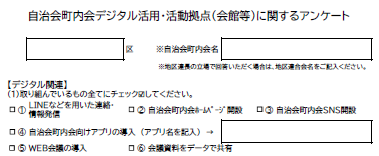 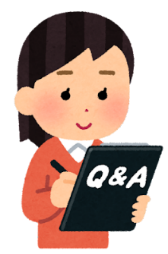 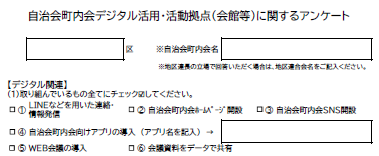 ◆３月にご依頼し、すでに約500団体が回答　（期限：6/28（金）まで）◆自治会町内会活動支援の重要な調査です。◆対象：自治会町内会、地区連合町内会◆詳しくは、横浜市Webページまで　　　　　　　　　　　　　　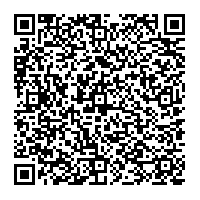 　横浜市　自治会町内会調査　検索ご協力をよろしくお願いいたします。担当：市民局地域活動推進課　電話：045-671-2317